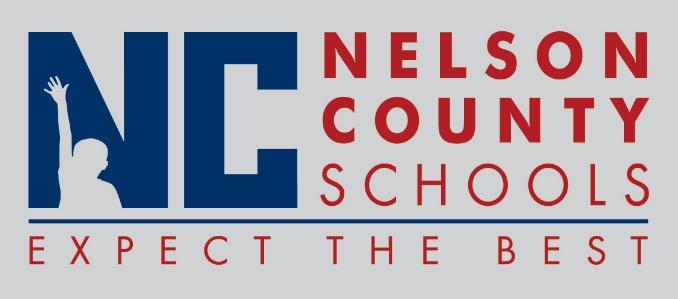 Decision PaperRECOMMENDATION:   	Approve request for 2016-2017 Nelson County Schools Calendar.RECOMMENDED MOTION:  	I move that the Nelson County Board of Education Approve the 2016-2017 draft calendar as presented.To:Nelson County Board of EducationFrom:Tim Beck, Director of Student Supportcc:Dr. Anthony Orr, SuperintendentDate:December 15, 2015Re:  2016-2017 Calendar